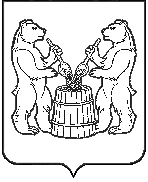 Устьянский муниципальный районАрхангельской областиСОБРАНИЕ ДЕПУТАТОВШестого созыва Тридцатая сессияРЕШЕНИЕОб утверждении  структурыКонтрольно-счетной комиссии Устьянского муниципального района Архангельской области В соответствии с п.5  Федерального закона от 07 февраля 2011года №6-ФЗ «Об общих принципах организации и деятельности контрольно-счетных органов субъектов Российской Федерации и муниципальных образований и п.4 статьи 34 Устава Устьянского муниципального района Архангельской области  Собрание депутатов Устьянского муниципального района Архангельской области Р Е Ш А Е Т: Утвердить структуру Контрольно-счетной комиссии Устьянского муниципального района Архангельской области согласно приложению №1 к данному решению.Опубликовать настоящее решение в муниципальном вестнике «Устьяны» и разместить на официальном сайте администрации Устьянского муниципального района Архангельской области. Настоящее решение вступает в силу после официального опубликования.Председатель Собрания депутатовУстьянского муниципального района                                                                      Т.П. ПоповаГлава Устьянского муниципального района                                                            С.А. КотловПриложение №1к решению № 402  от  22.10.2021г.Структура контрольно-счетной комиссии Устьянского муниципального района Архангельской области(165210 Архангельская область, Устьянский район п. Октябрьский, ул. Комсомольская д.7  тел/факс 5-12-75 e-mail: sdepust@mail.ru)от 22 октября2021 года      № 402ПредседательАппаратГлавный инспектор